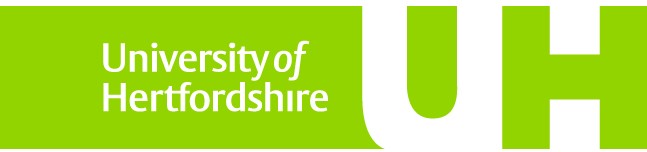 Weston AuditoriumUniversity of Hertfordshire, de Havilland CampusTechnical SpecificationThe Weston Auditorium de Havilland Campus University of Hertfordshire HatfieldAL10 9EU UKCapacity:The Weston Auditorium has a capacity of 446 seats and 4 wheelchair spaces including 8 house seats.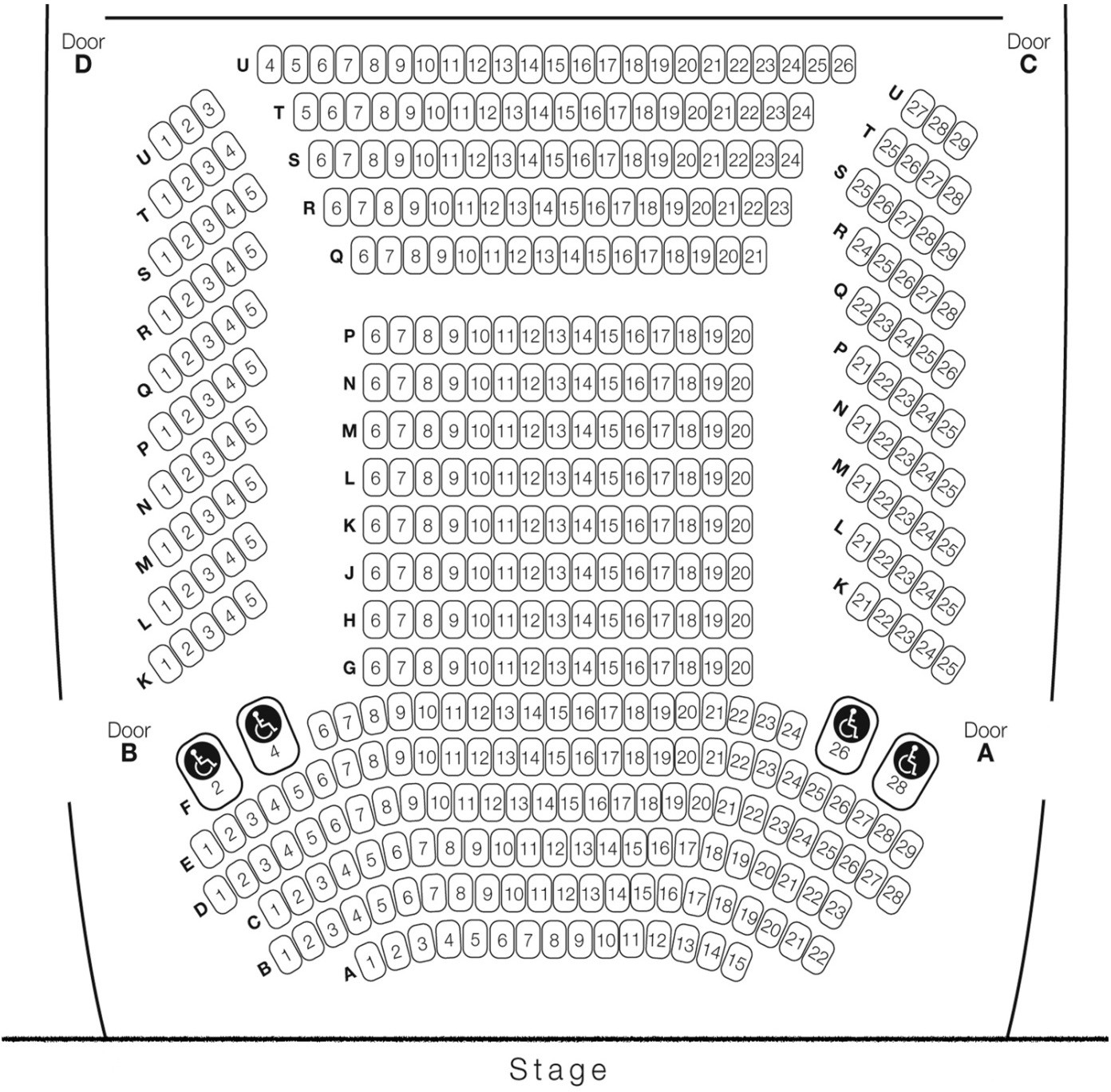 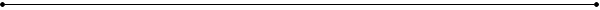 Wireless Internet AccessWi-Fi access is available throughout the venue and via data points in the stage floor boxes.The UH Network will require allocation of a username and password that will need to be requested prior to arriving on site from your Event Manager.Stage Access: (External)Stage: (Internal)A detailed stage plan is available on requestStage Floor:The stage floor is a flat wooden surface (not sprung).A black or grey dance floor covering is available on request.Dressing Room Facilities:There are 2 dressing rooms with showers:1 x Male Dressing Room with shower.1 x Female Dressing Room with shower.1 x Disabled Toilet (Located back stage). 1 x WC (Located back stage).Green Room:Green Room for cast and crew may be available for use during your event. Please confirm with your Event ManagerStage Masking:There are 8 hard black flats and an assortment of black borders and black legs.There is mid-stage black curtains that are permanently hung.Stage Weights:20 x 12.5kg4 x 3kg Sausage weights6 x 10kg counterweightsPlease note that the venue uses the stage weights above as part of the venue masking. Not all weights may be available for you. Please confirm with the venue in advance if you wish to use any of our stage weights.Stage Management:The Weston Auditorium has a prompt desk in the control room with cue lights fitted to the two dressing rooms, green room and cue light points left and right of stage.There is a hard wired system with points in the control room, two dressing rooms, green room, stage left, stage right and at the three live mixing positions.There are four sets of wireless comms available.Q-Build Staging System:The Q-Build decks are 750x750mm and made of best quality birch plywood, finished in UV cured, slip resistant acrylic lacquer as standard. Q-Build exceeds BS4875 (parts 5 & 6) for strength and stability tests and are proven for a range of stage and tiering layouts.The following components are available for use in the Weston Auditorium but must be requested in advance through the UHArts Executive.Other Equipment:Amadeus Conductors Podium with square carpet inlay, beech wood base and handrail.Please note that some components may not be available when requested however we will endeavor to meet all requirements where possible.Cyclorama:Power Supply:Stage Floor Boxes:Floorbox Layout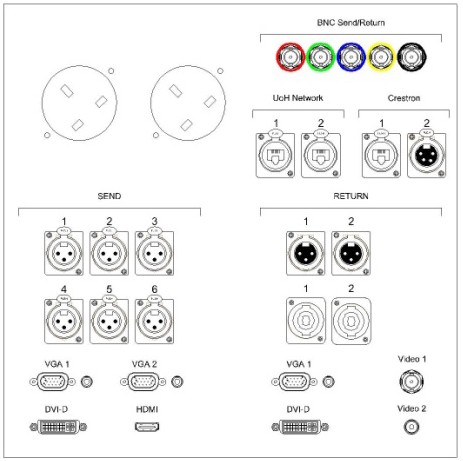 There are two lids for the floorbox.One solid for use when connections are not required.One with slots to allow cable entry and exit, there is enough space to have this lid on when plugs are located in their sockets.Stage Video Wall Box: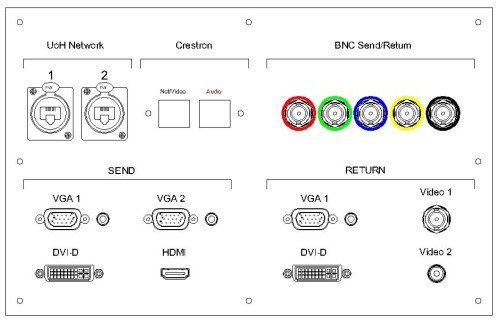 Stage Under Lip Connections:Wall Box LayoutThere are two lids for the floorbox.One solid for use when connections are not required.One with slots to allow cable entry and exit, there is enough space to have this lid on when plugs are located in their sockets.Stage Audio Wall Box:Gantry Audio:Audio Hearing Loop:The system covers the whole of the Weston Auditorium seating area and is monitored by two free-air receivers located in the auditorium at seating height (1.2M). This is then monitored in the control room on a Fostex monitor amplifier which has audio meters and an audio level control.Control Room & Front of House (FOH) Sound:There are 3 live mixing positions at the rear of the Weston Auditorium (Stage Left, Stage Centre, and Stage Right); these can be made available by prior arrangement and will require the removal of some seating.This does not include a mixing console but one may be available by prior arrangement.Microphones & DI Boxes:Control Room & Front of House (FOH) Video:Video Conferencing:The video conferencing system is by prior arrangement and is IP based.Video Streaming:The video streaming system is by prior arrangement with the University of Hertfordshire.Video Projection:The Blended Spyder system will allow you to have a static background image of your design. If you wish to have your designers do this then the pixel ratio you will need is 3392 x 1080.Over this background you can display up to four live images anywhere in this pixel space, and anywhere you require them to be.The Christie Spyder automatically handles the matrix signal switching from the analogue and digital matrixes, which will give up to 64 inputs.Video Other:We are able to patch other signals in to our system either from the stage or control room these are: Analogue:Composite VideoS-Video (Y/C)Component (YUV)RGB & SyncVGA (RGBHV)Digital:SDIHDSDIDVI-DHDMILighting:Please note that all sockets and internally wired bars (IWB) are all 16A Ceeform. A limited supply of converters (15A Round - 16A Ceeform) are available.Visual Effects:Contact Details for Information Hertfordshire, Events and Technical Support:Please noteThe equipment listed within this document cannot be guaranteed available for your event. Please contact the Events and Technical Support Team prior to your event to agree your technical requirements.Loading BayLoading BayStep HeightAccess for sets and technical equipment is via a single lorryloading bay0.81mStageMeasurementStage Height from ground0.79mProscenium Arch, width11.67mTotal Stage Depth9.6mStage Depth to Mid-Stage Curtains6.9mTotal Stage Width (with movable panels in)16.00mTotal Stage Width incl. wings (front) wall to wall20.05mTotal Stage Width incl. wings (rear) wall to wall18mStage Height (stage to gantry)9.20mDistance between each onstage lighting bar0.37mDepth in front of screen3.49mItemQuantity750mm Frames7500mm Frames17300mm Frames13Square Decks3630x750mm Single Bridge / Deck Units30An assortment of handrails, chair stop plates, steps and fittings are availableAn assortment of handrails, chair stop plates, steps and fittings are availableItemQuantityWhite cyclorama at rear of stage (can be masked with blacktabs1ItemQuantity63A - On rear wall of stage113A Floorbox - Stage Left, Stage Centre, Stage Right (Double)313A - On rear wall of stage4Item (Stage Left, Stage Centre & Stage Right)Quantity13A Power2BNC (Direct Copper)5Network RJ45 (Password Required)2Crestron2XLR (Send Direct Copper)6XLR (Return Direct Copper)2Speakon (Foldback)2VGA + 3.5mm Stereo Audio (Send - CAT 5 TX/RX)2VGA + 3.5mm Stereo Audio (Return - CAT5 RX/TX)1DVI-D (Send - Fibre)1HDMI (Send - Fibre)1DVI-D (Return - Fibre)1HDMI (Return – Fibre1BNC (Return – Direct Copper)1Phono (Return – Direct Copper)1ItemQuantityBNC (Direct Copper)5Network RJ45 (Password Required)2Crestron2VGA + 3.5mm Stereo Audio (Send - CAT 5 TX/RX)2VGA + 3.5mm Stereo Audio (Return - CAT5 RX/TX)1DVI-D (Send - Fibre)1HDMI (Send - Fibre)1DVI-D (Return - Fibre)1HDMI (Return – Fibre1BNC (Return – Direct Copper)1Phono (Return – Direct Copper1ItemQuantityVGA + 3.5mm Stereo Audio (Return - CAT5 RX/TX)3XLR (Return Direct Copper)65A IEC Power Connection3ItemQuantityXLR (Send Direct Copper)16Speakon (Foldback)2ItemQuantityXLR (Send Direct Copper) Over Audience4XLR (Send Direct Copper) Over Stage2ItemQuantityTXAmpetronic Loop Amplifier2Ampetronic Phase Shifter1RXAmpetronic Loop Receiver2Fostex Audio Amplifier1ItemQuantityAllen & Heath GL3800-824B1Sennheiser Radio Microphone Receivers12Sony Dual 31 Band Graphic Equaliser2Sony MiniDisc (Player / Recorder)1Marantz Compact Flash MP3 (Player / Recorder)1Tascam CD (Player)1Tascam CDR (Player / Recorder)1Roland Digital Snake (16 Channel)1Denon Surround Sound Processor1Crown Amplifier (5.1 Surround System)4EV Speakers (5.1 Surround System)8Sabine Feedback Eliminator1Lexicon Effects Processor1QSC Amplifier10Martin Audio WS2A (Sub)2Martin Audio WT2 (Front of House)4Martin Audio WTUB (Audience Fill)2Martin Audio LE350 (Wedge)6Martin Audio W0.5 (Stage Fill)2ItemQuantitySennheiser sk2000 lapel microphone7Sennheiser sk2000 handheld microphone3AKG C1000S2AKG C7478Audio Technica Cardioid AT40412Audio Technica Unipoint AT853A2Shure SM575Shure SM585Beyer Dynamic Opus 543Behringer Active direct Inject Box (Ultra DI)6ItemQuantityPanasonic AW-HE100E High Definition Pan/Tilt Camera4Panasonic AW-RP400L Remote Camera Controller1Panasonic AW-CB400L Camera Colour Corrector1Panasonic AW-HS400A Hi Definition Vision Mixer1Sony DVD (Player / Recorder)2Pioneer Blu-Ray Player1JVC BR-HD50 HDV (Player / Recorder)1JVC SR-DVM700 DV, DVD, HDD (Player / Recorder)1Panasonic AG-DV2700 DV (Player Recorder)1BlackMagic Hard Disc Recorder1ItemQuantityPolycom ViewStation FX1ItemQuantityComputer Based Streaming System using Real Producer1ItemQuantityChristie HD-M10K HD Projector (Blended System)2Christie Spyder 344111.8M x 3.7M Projection Screen1ItemQuantityLighting DesksETC ION1Strand 520i Lighting Console1Zero 88 Bullfrog Lighting Console1LightingETC Source 4 Profile Spotlight 15° to 30° Zoom20ETC Source 4 Profile Spotlight 25° to 50° Zoom12Coemar LEDKO (source 4 front barrel)2ETC Source 4 PAR Spotlight 575w14Strand Quartet Fresnel Spotlight 650w8Strand Coda 1/500 Cyc Flood8Strand Cantata F 1200w Fresnel18Spotlight Area Fresnel 1200w12Selecon Hui Cyc Flood8Thomas PAR 64 PAR Can (Black) CP6212Floorlite PAR 64 Par Can (Silver)12PAR 16 (Silver)4Vision PAR 30 (Silver)20Chauvet Colorado10IPIX BB4 LED Lantern8JB-Lighting A7 LED wash4Martin MAC 5752Martin MAC 350 Entour2Piccolo 1KW spotlight with effects wheel2Martin-Atomic 30002Selcon Pacific Followspot2Pani HMV 1202/35 Followspot2Croma-Q CQ1 Colour Changer266 Circuit 1-16A Internally Wired Fly Bars144 Circuit 4-16A Internally Wired Fly Bars2DimmersDimmable Channels192Non-Dimmable Channels16ItemQuantityJem ZR 24/7 Hazer1Jem ZR 33 Hi-Mass Smoke Machine (DMX)1PositionNamePhoneEmailEvents and Technical Support ManagerStephen Bell01707 284471s.t.bell@herts.ac.ukHelpdesk01707 284678helpdesk@herts.ac.ukEvents TechnicianEmma Moloney01707 283251e.moloney@herts.ac.ukEvents TechnicianJames Scutt01707 285752j.a.scutt@herts.ac.uk